令和元年度中央西福祉保健所難病患者支援者研修会～地域で在宅難病患者等の療養生活を支えるために～　難病法において「難病」とは、発病の機構が明らかでなく治療方法が未確立、稀少な疾病であって、長期の療養を必要とすると定義されています。患者及び家族の不安は大きく、病状の進行にともない心身的な負担も増え、生きがいを持ちながら在宅療養を継続することが容易ではありません。“本人の望む生活とは”“在宅難病患者・家族の支援として地域でできること、必要なこと”とは・・・参加者で一緒に考えてみませんか。是非、お誘い合わせの上、ご参加下さい。令和元年12月13日（金）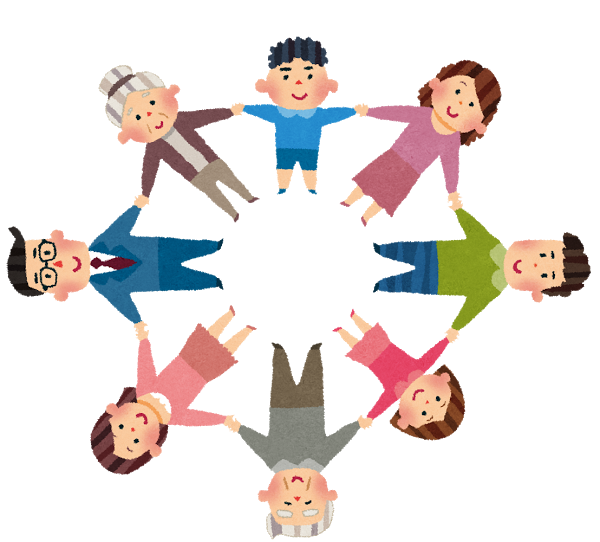 13時30分～16時（受付13時15分～）高知県立紙産業技術センター吾川郡いの町波川２８７番地４市町村（保健福祉担当）、地域包括支援センター、社会福祉協議会、訪問看護ステーション、介護サービス事業所（訪問介護事業所・居宅介護支援事業所）、相談支援事業所　職員内　容　　13：3０～16：00「～地域で在宅難病患者等の療養生活を支えるために～」　　講師　一般社団法人　ナチュラルハートフルケアネットワーク　　　　　　　代表理事　　下元　佳子　氏　　グループワークを通じて難病患者等の支援について深めていく研修となります。